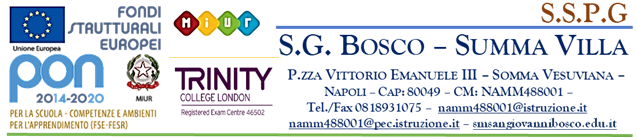 VERBALE DEL DIPARTIMENTO DISCIPLINARE DI____________________________Il giorno_____________ del mese di_______________ dell’anno ______,   alle ore ________,  nei locali _____________________________________, si è riunito il Dipartimento disciplinare di ____________________________, per discutere il seguente O. del G:Analisi di adozione nuove proposte;Criteri uniformità delle scelte.Varie ed eventualiRisultano presenti i seguenti docenti:________________________________________________________________________________________________________________________________________________________________________________________________________________________________________________________________________________________________________________________________________________________________________________________________________________________________________________________________Risultano assenti i seguenti docenti:________________________________________________________________________________________________________________________________________________________________________________________________________________________________________________________________________________________________________Presiede il docente coordinatore del dipartimento prof. ________________________;                  funge  da segretario verbalizzante il prof. ______________________________ Il docente responsabile del dipartimento ricorda ai presenti che il libro di testo rappresenta uno dei canali preferenziali su cui si attiva la comunicazione didattica e, al contempo, uno degli strumenti fondamentali  tramite  il quale gli studenti realizzano il loro percorso di conoscenza, di apprendimento, e di collegamento tra le competenze del docente e le aspettative dell’allievo. Rappresenta, ancora oggi, un dispositivo prezioso al servizio della flessibilità nell'organizzazione dei percorsi didattici per cui  deve essere adattabile, integrato e arricchito alle molteplici esigenze che si possono presentare nel processo di acquisizione delle conoscenze. Prima di avviare la disamina dei punti all’O. del G., il docente responsabile del dipartimento sintetizza la circolare MI 5272 del 12 marzo 2021, fornita in allegato.Dopo ampia discussione il Dipartimento propone all’unanimità di confermare per l’a.s. 2021-22 i testi attualmente in uso, ad eccezione dei seguenti: (si allega scheda)Alle ore__________, esauriti gli argomenti dell'O.d.G., non essendovi altre proposte od osservazioni, il Coordinatore dichiara chiusa la seduta, previa lettura ed approvazione del presente verbale.                                                                                                  Il Coordinatore Dipartimentale____________________________________Si allega schedaIl Segretario verbalizzante___________________